Особенности воспитания воли у младших школьниковСила воли трансформирует реальность.Стив ДжобсНичего нет трудного для человека, имеющего волю.Эразм РоттердамскийВоля способна изменить даже линии наших ладоней.Ж. КоктоЧто представляет человек, когда слышит слово «воля»? Я думаю,  для каждого человека понятие воли связано с свободой, правом, силой, решительностью и смелостью, выбором.Рассмотрим значение понятия из разных источников.Читаем в «Википедия» : во́ля — способность человека принимать решения на основе мыслительного процесса и направлять свои мысли и действия в соответствии с принятым решением.Воля, как человеческое качество — это способность делать выбор и совершать действия:Воля, как психологический термин:  свойство сознания человека, заключающееся в его способности сознательно управлять своими эмоциями и поступками.Воля  — феномен проявления субъектом своих желаний и намерений, способный к  регуляции последующей деятельности и поведения, наделяющий возможностью к формированию более трудных целей и концентрации внутренних усилий для их достижения.Воля  — способность лица руководить своими действиями.Заметно, что термин «воля» имеет одинаковый смысл. Человек с волей может принимать решения и управлять своей жизнью.Воля относится к высшим психическим процессам, и безусловно, является отличительным качеством человека.Человек мыслит, принимает решения в различных ситуациях, человек всегда имеет право своего собственного выбора, человек руководствуется моральными и этическими нормами, человек совершает действия в достижении своих целей даже через препятствия и трудности, преодолевая их – все это возможно, благодаря воле и ее силе. Волевое действие имеет определенную структуру:1.осознанность и принятие цели;2.размышление над различными способами ее достижения;3.совершение выбора;4.принятие решение;5.выполнение решения.Волевое действие осуществляется по выбору. Именно выбор человека определяет его последующее действие. Выбор также подразумевает принятие решения. Каждый из нас, желающий достичь какой -то цели – осознает ее, размышляет о способах и инструментах ее достижения ( думает, достижима ли его цель?), утверждает свой выбор, даже предугадывая, что необходимо будет что – то преодолевать, испытывать  всевозможные трудности или преграды, все – таки принимает решение и приступает  к его выполнению, следуя (шаг за шагом) к своему достижению.Волевые качества личности не являются врожденными. Процесс развития и формирования воли происходит в течении всей жизни. Перед каждым ребенком, по мере его развития и роста, постепенно возникает необходимость сдерживать свои импульсивные желания в связи с требованиями социума, совершать волевое усилие, преодолевать трудности и доводить начатое до конца. Конечно, перед детьми необходимо ставить достижимые цели. В таких случаях, дети видят определенную цель, понимают, что при определенных, целенаправленных действиях – они обязательно достигнут результат. Таким образом, младшие школьники мобилизуют свои силы и знания, прилагают усердие, имеют интерес к конечному, значимому для них, итогу. Перед младшими школьниками рекомендуется ставить посильные задачи, иначе, убедившись в невозможности выполнить задание, ученик оставит работу, у него появится чувство неуверенности в своих силах и начнет развиваться привычка не доводить дела до конца. Это ведет к слабоволию. Таким образом, первое важное условие воспитания воли - это трудные, но посильные задания. Очень важно учитывать, что в целях воспитания волевых качеств у детей, цель, к которой они стремятся, не должна быть не только труднодостижимой, но и очень легкой. В таком случае, дети не будут прилагать определенных усилий и достигнутый результат не станет для них действительно значимым. Потому что детям в их развитии и росте очень важна поддержка и забота, растущий организм должен понимать, что в его силах справится с этой задачей и достигнуть этой цели, ему это « по плечу».Постепенно, с помощью заботы, внимания и умелой поддержки родителей, учителей, взрослых товарищей, дети приобретают определенные волевые качества характера: самостоятельность, сдержанность, организованность, целеустремленность, ответственность, решительность, инициативность. Понятно, что в силу возрастных особенностей, эти качества приобретаются благодаря посылу, руководству взрослых, но тем не менее, умение организовывать свою деятельность в связи с необходимыми требованиями, приложение усилий, самостоятельность и принятие решений – являются действительно ценными волевыми качествами зрелой личности. В процессе воспитания воли у учеников младших классов преподавателю необходимо учитывать возрастные, половые, личностные особенности детей. Важно, чтобы дети испытывали чувство удовлетворения от выполнения заданий. Это чувство появится только в том случае, если их усилия завершаться успехом. В случае неудачи учителю необходимо приободрить ученика, внушить ему, что неуспех имеет временный характер и что при настойчивом труде ребенок обязательно добьется нужных результатов. С первых дней обучения в школе детей следует приучать к самостоятельной работе. Но делать это надо постепенно. Если неуверенного, робкого ребенка сразу предоставить самому себе, то его растерянность и страх перед неудачей еще более возрастут. Для укрепления воли робких или недостаточно сообразительных, но старательных детей необходимы одобрение и похвала. У самоуверенных, смелых и мало дисциплинированных учащихся надо воспитывать чувство особой ответственности за все, что они делают. Существенным фактором в воспитании воли младших школьников является совместная работа в коллективе. Дружный, целеустремленный коллектив оказывает положительное влияние на личность школьника. Учащиеся стремятся подражать наиболее успешным товарищам, с помощью чего воспитывают в себе определенные волевые качества, имеющие высокую оценку в коллективе. Групповая работа в классе, имеющая определенные правила взаимодействия, служит определенному воспитанию необходимых качеств для достижения результатов работы. Дети приучаются действовать организованно, подходят ответственно к выполнению задания, стараются принести пользу группе. У каждого ребенка в классе должна быть определенная обязанность. Общественные поручения дают чувство ответственности перед коллективом, приучают не только подчиняться его требованиям, но и выступать от имени коллектива, организовывать работу других его членов, оказывать на них необходимое влияние. Полезны также и беседы с детьми. Положительные результаты в воспитании будут иметь рассказы о героях, проявивших решительность, мужество, смелость, героизм. Отличные условия для преодоления трудностей, а значит, и для развития воли создают занятия физкультурой и спортом, трудовая и игровая деятельность. Полезны игры, направленные на развитие волевых качеств младшего школьника, так, например, игра «Поиск клада» «Перо в вверх!» и т.д. Самовоспитание воли является частью самосовершенствования личности.   Обучение в дистанционном режиме наглядно раскрывает волевые качества и воспитывает учащихся.  Здесь особенно заметна самостоятельность, организованность, дисциплинированность и целеустремленность, а также, честность. Не здесь ли происходит волевой выбор, принятие решения и действие? Ведь при дистанционном обучении учитель не находится рядом, поблизости, и ребенку приходится самостоятельно регулировать процесс обучения. Ученику необходимо следовать определенному распорядку, режиму дня, вовремя выполнять задания, самостоятельно находить дополнительную информацию, следовать инструкциям учителя. Важно помнить, чтобы учащиеся не чувствовали себя одинокими в данном случае. Обязательна постоянная поддержка учителя, всевозможные приемы «обратной связи», совместная работа учащихся над созданием проекта, творческой работы (реферат, презентация, исследование и т.д.). Огромную роль в этом процессе играют родители. Их задача – помочь ребенку, предоставить комфортные условия для обучения, организовать режим, направить. Конечно, есть безответственные родители, которые выполняю задания за ребенком или того хуже, разрешают вообще не следовать рекомендациям учителя и забросить процесс, но в таком случае, воспитание волевой, целеустремленной и гармоничной личности будет затруднительным и проблематичным.Благотворно действует на воспитанников личный пример не только родителей, но и  учителя:  четкость в работе, организованность, умение все делать вовремя, никогда не опаздывать, заранее подготовить и строго продумать элементы урока -  весь стиль работы педагога действует на учащихся, которые любят подражать учителю. Дисциплинированность, ответственность, решительность учителя  передаются и школьникам.Таким образом, воспитание у детей волевых качеств происходит систематично и продолжительно. Это длительный процесс, требующий внимания не только педагогов, но и родителей. Поэтому необходима совместная работа педагога с родителями. Родителям необходимо давать рекомендации о том, как воспитывать у ребенка волевые качества, говорить о разумной требовательности к детям, напоминать о режиме дня, об укреплении здоровья школьника, о приучении его к посильному участию в работе по дому и о личном примере взрослых. Очень важно, чтобы у детей складывались правильные понятия о волевых качествах.Таким образом, сущность воли – это владение человеком саморегуляцией, сознательностью своих действий на выполнение определенных шагов и преодоление возникающих затруднений для достижения поставленной цели, конечных результатов, плодотворной деятельности. Становление воли человека происходит с детского возраста в течении всей жизни, и является, прежде всего – мыслью, идеей, которая требует воплощения через выполнение определенных действий, прохождения «шагов» к результату в не всегда благоприятных условиях.Организация деятельности учащихся 3Б класса, КГУ «Женская гимназия города Темиртау», кл.руководитель: Суетнова Татьяна Евгеньевна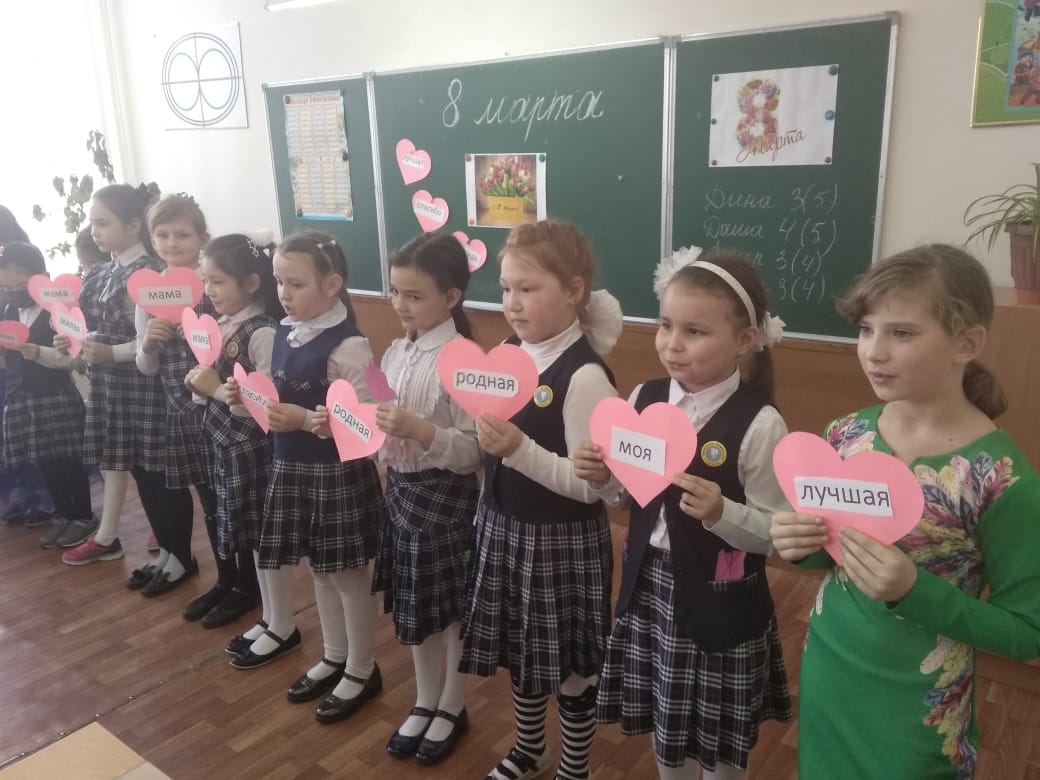 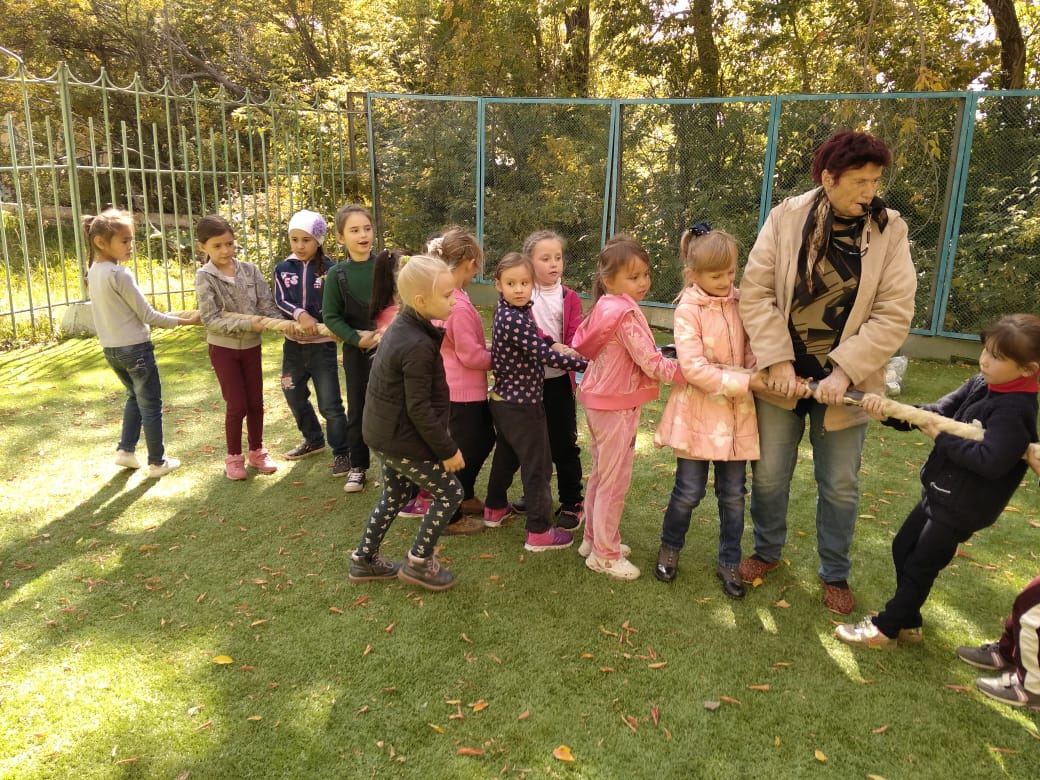 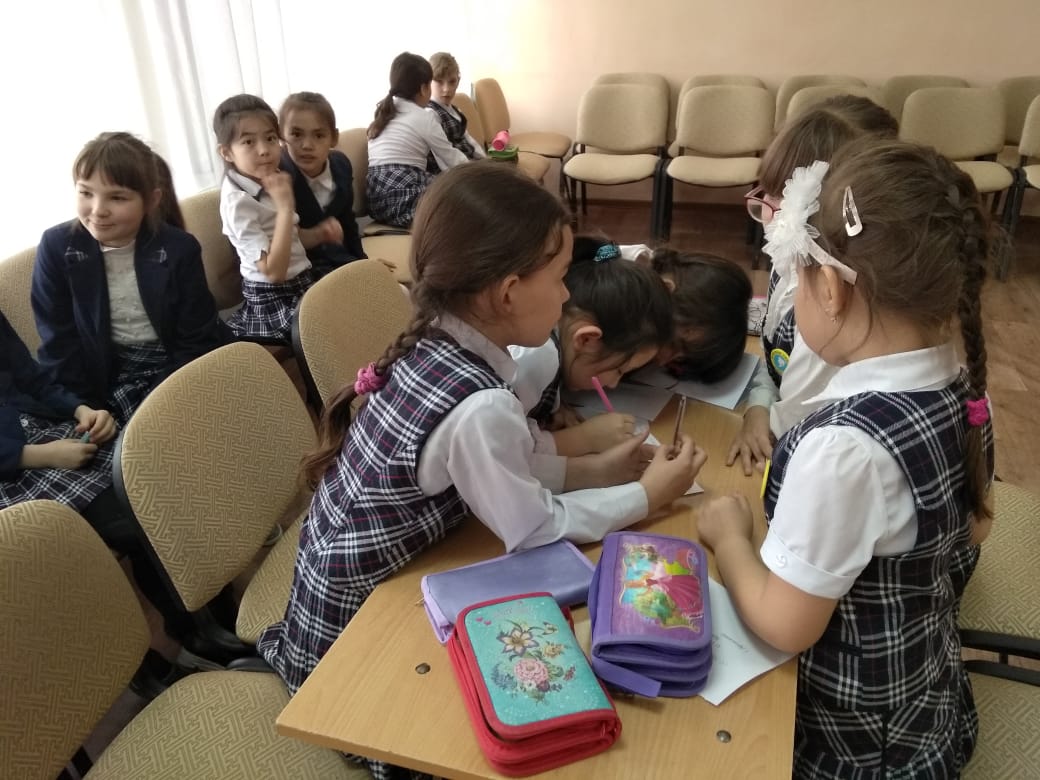 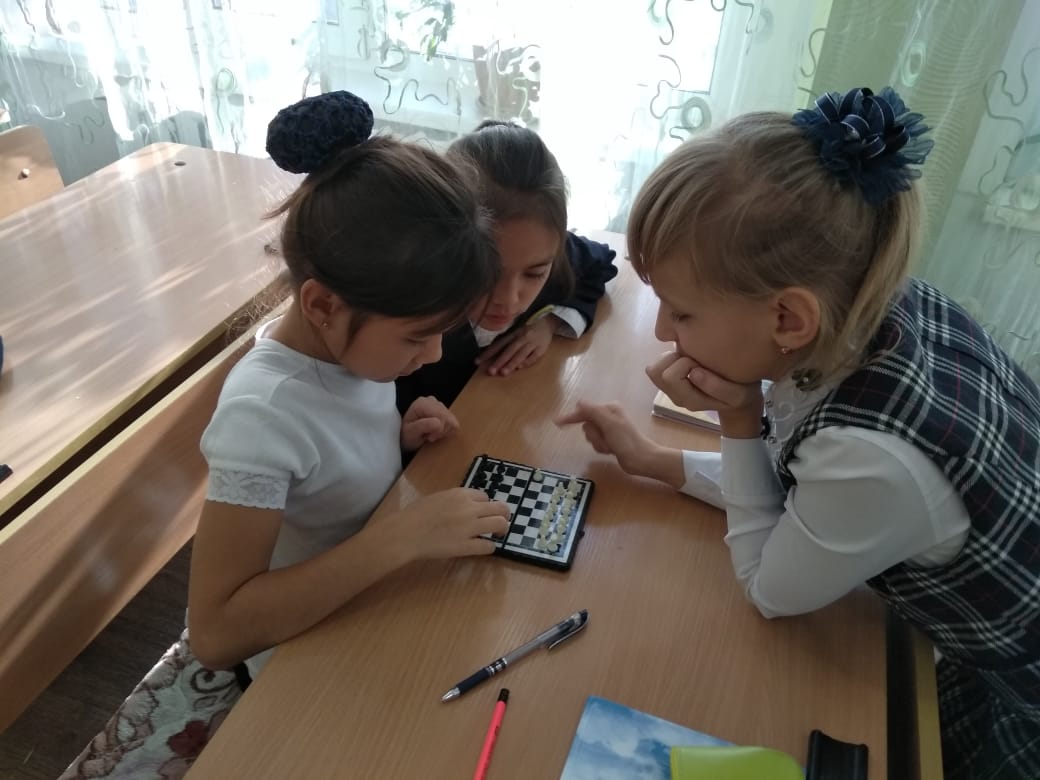 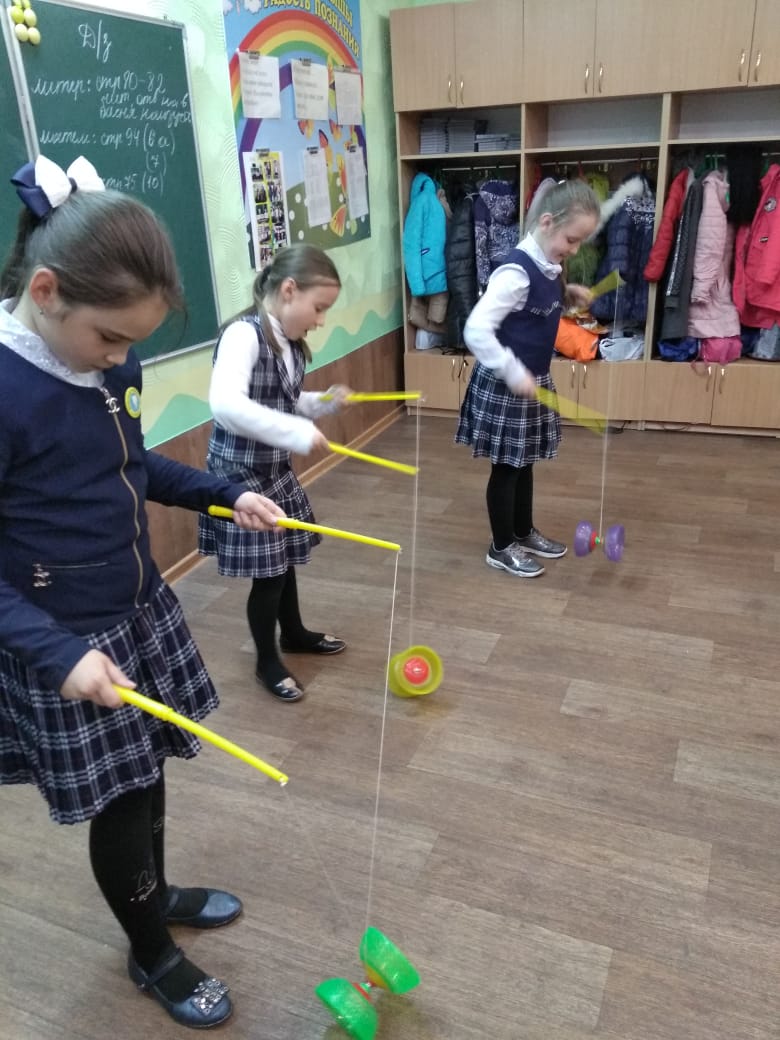 